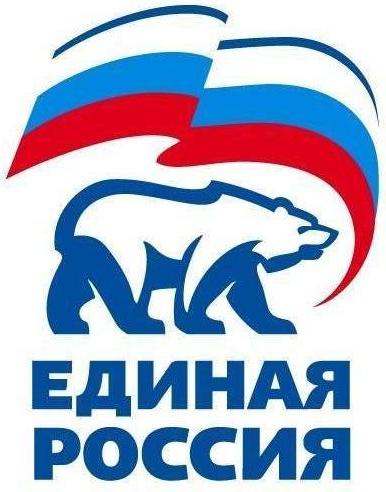 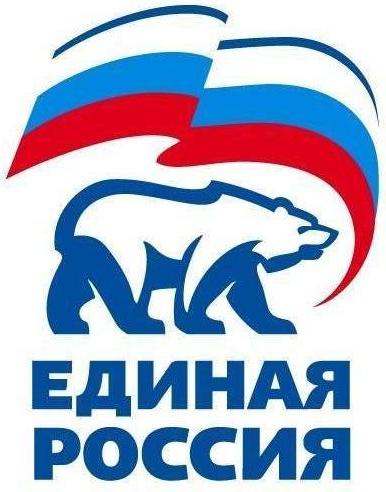 427780, Удмуртская Республика, г.Можга, ул Можгинская,57; тел. (34139 ) 4-33-57,е-mail: mozhginskyraion@udmurt..er.ru.РЕШЕНИЕ                                                                    № 6.1Политсовета Местного отделения Можгинского районаВсероссийской политической партии «ЕДИНАЯ РОССИЯ»12 мая  2017 года                                                                                              г.МожгаО волонтерской работе, о работе лекторской группы		Заслушав на заседании Политсовета Местного отделения  Можгинского района  Партии «ЕДИНАЯ РОССИЯ» секретаря Политсовета Королькову Г.П. о работе волонтеров в день предварительного голосования, 28 мая 2017 года и о работе лекторской группы, Политсовет Местного отделения Можгинского района РЕШАЕТ:До 16 мая 2017 года  предоставить список волонтеров по поселениям и передать  Городиловой Н.П. Так же передать заявки на лекции  и по какой теме  которые необходимы  населению.Контроль  исполнения решения возложить на Руководителя исполнительного  комитета местного отделения Можгинского района Партии «ЕДИНАЯ РОССИЯ» Т.Е.Дорофееву.Секретарьместного отделения Можгинского  района Партии «ЕДИНАЯ РОССИЯ»                                                                    Г.П.Королькова427780, Удмуртская Республика, г.Можга, ул Можгинская,57; тел. (34139 )4-33-57,е-mail: mozhginskyraion@udmurt..er.ru.РЕШЕНИЕ                                                                    № 6.2Политсовета Местного отделения Можгинского районаВсероссийской политической партии «ЕДИНАЯ РОССИЯ»12 мая  2017 года                                                                                                  г.МожгаО созыве  XXV Конференции  Местного отделенияМожгинского района Партии «ЕДИНАЯ РООССИЯ»		Заслушав на заседании Политсовета Местного отделения  Можгинского района  Партии «ЕДИНАЯ РОССИЯ»  Г.П.Королькову-секретаря  местного отделения Можгинского района и в соответствии с пунктами 14.5.1, 14.5.3 Устава  Всероссийской Политической Партии «ЕДИНАЯ РОССИЯ»   Политсовет  местного отделения Можгинского района, РЕШАЕТ:1.Созвать 08 июня 2017 года в 14.00 часов в городе Можге, ул.Советская -6 в актовом зале ДОСААФ  XXV-ую  Конференцию Местного отделения Можгинского района  политической партии «ЕДИНАЯ РООСИЯ».2. Установить норму представительства на XXV-ую Конференцию  Местного отделения  Партии «ЕДИНАЯ РОССИЯ»  -  1 делегат от 25 членов Партии.3. Утвердить проект повестки XXV-ой  Конференции Местного отделения Можгинского района  политической партии «ЕДИНАЯ РООСИЯ»:Об итогах предварительного голосования по кандидатурам депутатов для последующего выдвижения от Партии «ЕДИНАЯ РОССИЯ» местного отделения Можгинского района  в депутаты Государственного Совета Удмуртской Республики шестого созыва.О ходе реализации партийного проекта  «Экология России».Об избрании делегатов от местного отделения Можгинского района Всероссийской политической партии «ЕДИНАЯ РОССИЯ» на XXVIII Конференцию Удмуртского регионального отделения Всероссийской политической партии «ЕДИНАЯ РОССИЯ».Установить ,что в соответствии 14.5.4 Устава Всероссийской политической партии «ЕДИНАЯ РОССИЯ», делегатами XXV-ой  Конференции ,кроме избранных от первичных отделений по норме представительства, являются:- члены местного Политсовета Партии «ЕДИНАЯ РОССИЯ»;- члены местной контрольно-ревизионной комиссии.4.  Контроль  исполнения решения возложить на Руководителя исполнительного  комитета местного отделения Можгинского района Партии «ЕДИНАЯ РОССИЯ» Т.Е.Дорофееву.Секретарьместного отделения Можгинского  района Партии «ЕДИНАЯ РОССИЯ»                                                                     Г.П.Королькова427780, Удмуртская Республика, г.Можга, ул Можгинская,57; тел. (34139 )4-33-57,е-mail: mozhginskyraion@udmurt..er.ru.РЕШЕНИЕ                                                                    № 6.4Политсовета Местного отделения Можгинского районаВсероссийской политической партии «ЕДИНАЯ РОССИЯ»12 мая  2017 года                                                                                                  г.МожгаО постановке на учет с связи с переменой места жительства		Заслушав на заседании Политсовета Местного отделения  Можгинского района  Партии «ЕДИНАЯ РОССИЯ»  Руководителя  исполкома  местного отделения Дорофееву Т.Е. о постановке на учет  на основании  Положения об учете членов партии, части 7 «Учет в связи с изменением адреса жительства на основании личных заявлений» , Политсовет Местного отделения РЕШАЕТ:           1. Поставить на учет  Буторину Татьяну Петровну по новому месту жительства: УР,  г.Можга, ул.Авангардная ,д.11., работающую в Управлении культуры, молодежи и спорта Администрации МО «Можгинский район»  в первичное  отделение «Сельскохозяйственное»2.	Данное решение  и соответствующий пакет документов  направить  в Исполком Удмуртского регионального отделения Партии«ЕДИНАЯ РОССИЯ» для внесения соответствующей записи в Единый реестр Партии.3.  Контроль  исполнения решения возложить на Руководителя исполнительного  комитета местного отделения Можгинского района Партии «ЕДИНАЯ РОССИЯ» Т.Е.Дорофееву.Секретарьместного отделения Можгинского  района Партии «ЕДИНАЯ РОССИЯ»                                                                     Г.П.Королькова427780, Удмуртская Республика, г.Можга, ул Можгинская,57; тел. (34139 )4-33-57,е-mail: mozhginskyraion@udmurt..er.ru.РЕШЕНИЕ                                                                    № 6.3Политсовета Местного отделения Можгинского районаВсероссийской политической партии «ЕДИНАЯ РОССИЯ»12 мая  2017 года                                                                                                г.МожгаО приеме в члены Партии		Заслушав на заседании Политсовета Местного отделения  Можгинского района  Партии «ЕДИНАЯ РОССИЯ»  Руководителя  исполкома  местного отделения Дорофееву Т.Е. о приеме в члены партии следующих членов, Политсовет Местного отделения РЕШАЕТ:1. На основании  личных письменных заявлений и в соответствии с п.4.2.1 Устава Партии принять в члены  Всероссийской политической партии «ЕДИНАЯ РОССИЯ»:2.	Данное решение  и соответствующий пакет документов  направить  в Исполком Удмуртского регионального отделения Партии«ЕДИНАЯ РОССИЯ» для внесения соответствующей записи в Единый реестр Партии.3.  Контроль  исполнения решения возложить на Руководителя исполнительного  комитета местного отделения Можгинского района Партии «ЕДИНАЯ РОССИЯ» Т.Е.Дорофееву.Секретарьместного отделения Можгинского  района Партии «ЕДИНАЯ РОССИЯ»                                                                      Г.П.Королькова427780, Удмуртская Республика, г.Можга, ул Можгинская,57; тел. (34139 )4-33-57,е-mail: mozhginskyraion@udmurt..er.ru.РЕШЕНИЕ                                                                    № 6.5.1Политсовета Местного отделения Можгинского районаВсероссийской политической партии «ЕДИНАЯ РОССИЯ»12 мая  2017 года                                                                                                г.МожгаО снятии с учета в связи переменой места жительства		Заслушав на заседании Политсовета Местного отделения  Можгинского района  Партии «ЕДИНАЯ РОССИЯ»  Руководителя  исполкома  местного отделения Дорофееву Т.Е. о снятии с учета членов Партии «ЕДИНАЯ РОССИЯ» в связи  с переменой места жительства из Партии «ЕДИНАЯ РОССИЯ»  Политсовет Местного отделения РЕШАЕТ:1. На основании  личного письменного заявления, на основании выписки из протокола № 2 от 02 мая 2017 года  и в соответствии с  Уставом Партии снять с учета в связи переменой места жительства  Всероссийской политической партии «ЕДИНАЯ РОССИЯ»:2.	Направить данное решение  и соответствующий пакет документов в Исполком Удмуртского регионального отделения Партии«ЕДИНАЯ РОССИЯ» для внесения соответствующей записи в Единый реестр Партии.3.  Контроль  исполнения решения возложить на Руководителя исполнительного  комитета местного отделения Можгинского района Партии «ЕДИНАЯ РОССИЯ» Т.Е.Дорофееву.Секретарьместного отделения Можгинского  района Партии «ЕДИНАЯ РОССИЯ»                                                                     Г.П.Королькова427780, Удмуртская Республика, г.Можга, ул Можгинская,57; тел. (34139 )4-33-57,е-mail: mozhginskyraion@udmurt..er.ru.РЕШЕНИЕ                                                                    № 6.5.2Политсовета Местного отделения Можгинского районаВсероссийской политической партии «ЕДИНАЯ РОССИЯ»12 мая  2017 года                                                                                                г.МожгаО снятии с учета в связи смертью		Заслушав на заседании Политсовета Местного отделения  Можгинского района  Партии «ЕДИНАЯ РОССИЯ»  Руководителя  исполкома  местного отделения Дорофееву Т.Е. о снятии с учета членов Партии «ЕДИНАЯ РОССИЯ» в связи   со смертью из Партии «ЕДИНАЯ РОССИЯ»  Политсовет Местного отделения РЕШАЕТ:1. В соответствии с  Уставом  Всероссийской политической партии «ЕДИНАЯ РОССИЯ» снять с учета в связи со смертью:2.	Направить данное решение  и соответствующий пакет документов в Исполком Удмуртского регионального отделения Партии«ЕДИНАЯ РОССИЯ» для внесения соответствующей записи в Единый реестр Партии.3.  Контроль  исполнения решения возложить на Руководителя исполнительного  комитета местного отделения Можгинского района Партии «ЕДИНАЯ РОССИЯ» Т.Е.Дорофееву.Секретарьместного отделения Можгинского  района Партии «ЕДИНАЯ РОССИЯ»                                                                     Г.П.Королькова№Фамилия , Имя, ОтчествоПервичная  организация№Фамилия , Имя, Отчество1Буторину Татьяну ПетровнуСельскохозяйственное№Фамилия , Имя, ОтчествоПервичная  организация№Фамилия , Имя, Отчество1Андреева Олеся НиколаевнаСельскохозяйственная2Иванова Екатерина ИвановнаСельскохозяйственная3Петрова Елена АлександровнаСельскохозяйственная№Фамилия , Имя, Отчествоголосовалиголосовалиголосовали№Фамилия , Имя, Отчество«за»«против»«воздержались»1Созонову Елену Владимировну( ПО «Сельскохозяйственное) 22002.Мамыкина Надежду Михайловну(ПО «Сельскохозяйственное)2200№Фамилия , Имя, Отчествоголосовалиголосовалиголосовали№Фамилия , Имя, Отчество«за»«против»«воздержались»1Кодесникова  Валентин Николаевича ( ПО «Сельскохозяйственное) 2200